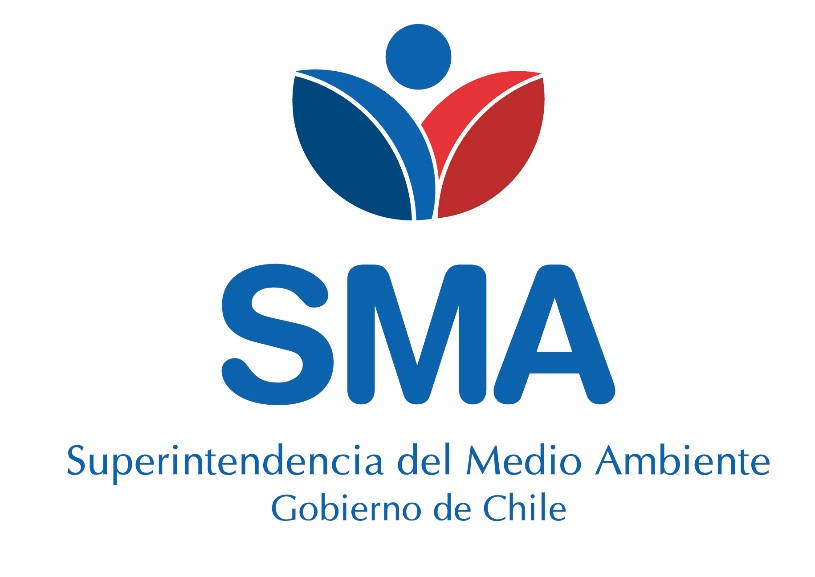 INFORME TÉCNICO DE FISCALIZACIÓN AMBIENTALAUTÓDROMO CODEGUADFZ-2022-702-VI-NEABRIL 2022IDENTIFICACIÓN DE LA UNIDAD FISCALIZABLEAntecedentes GeneralesINSTRUMENTOS DE CARÁCTER AMBIENTAL FISCALIZADOSHECHOS CONSTATADOSOTROS HECHOSANEXOSNombreFirmaAprobadoKarina Olivares M.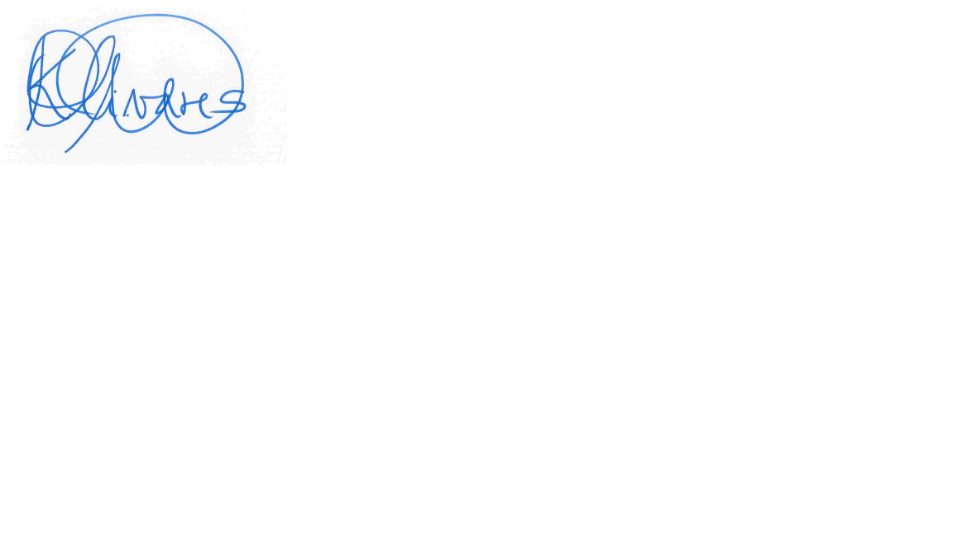 ElaboradoJosefina CabJosezas Á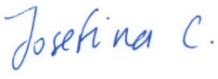 Identificación de la Unidad Fiscalizable:AUTÓDROMO CODEGUAIdentificación de la Unidad Fiscalizable:AUTÓDROMO CODEGUARegión:Del Libertador General Bernardo O’HigginsUbicación específica de la unidad fiscalizable:La Estancilla 1500Provincia:CachapoalUbicación específica de la unidad fiscalizable:La Estancilla 1500Comuna:CodeguaUbicación específica de la unidad fiscalizable:La Estancilla 1500Titular de la unidad fiscalizable:Inversiones La Estancilla S. A.RUT o RUN:76.076.826-KDomicilio titular:La Estancilla 1500, CodeguaCorreo electrónico:pedroortiz@fop.clDomicilio titular:La Estancilla 1500, CodeguaTeléfono:+569 98874492Identificación de Instrumentos de Carácter Ambiental fiscalizadosIdentificación de Instrumentos de Carácter Ambiental fiscalizadosIdentificación de Instrumentos de Carácter Ambiental fiscalizadosIdentificación de Instrumentos de Carácter Ambiental fiscalizadosIdentificación de Instrumentos de Carácter Ambiental fiscalizadosIdentificación de Instrumentos de Carácter Ambiental fiscalizadosN°Tipo de instrumentoN°/DescripciónFechaComisión/ InstituciónNombre1NE382011MMAEstablece Norma de Emisión de ruidos generados por fuentes que indicaMateria específica objeto de la fiscalización ambientalDecreto Supremo N° 38 de 2011 del Ministerio del Medio Ambiente, que establece Norma de Emisión de Ruidos Generados por Fuentes que Indica.Exigencia asociadaArtículo 7°. Los niveles de presión sonora corregidos que se obtengan de la emisión de una fuente emisora de ruido, medidos en el lugar donde se encuentre el receptor, no podrán exceder los valores de la Tabla N°1:Artículo 9°. Para zonas rurales se aplicará como nivel máximo permisible de presión sonora corregido (NPC), el menor valor entre:Nivel de ruido de fondo + 10 dB(A)NPC para Zona III de la Tabla 1Hechos constatadosEn el marco de las denuncias 928-2016, 1181-2016, 208-VI-2021, 216-VI-2021, 217-VI-2021, 236-VI-2021, 244-VI-2021, 18-VI-2022, 39-VI-2022, 42-VI-2022, 73-VI-2022, 79-VI-2022 Y 87-VI-2022, con fecha 12 de marzo de 2022, se visitan dos receptores cercanos a la Unidad Fiscalizable (Anexo 1) en donde se realizaron las mediciones del nivel de presión sonora (Tabla I), de acuerdo con el procedimiento indicado en la Norma de Emisión (D.S. N° 38/11 MMA). Tabla I. Datos de mediciónCon base a las mediciones realizadas se obtuvo los resultados indicados en la Tabla II.Tabla II. Resultados de mediciónLa información acerca de la metodología de medición se encuentra en las Fichas del Reporte Técnico (Anexo 2).ConclusionesExiste superación del límite establecido por la normativa para Área Rural 1 según PRI Rancagua, homologado a Zona Rural según D.S. N° 38/11 MMA en periodo diurno, generándose una excedencia de 5 dBA en la ubicación del Receptor AIC1-1, y de 9 dBA en la ubicación del Receptor AIC2-1, por parte de las actividades desarrolladas en el Autódromo Internacional de Codegua.RegistrosRegistros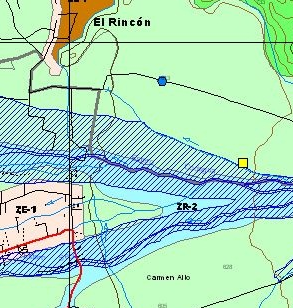 = Receptor= ReceptorFigura 1. Detalle de ubicación en Plano Regulador Intercomunal RancaguaFuente: https://ligup-v2.s3.amazonaws.com/mostazal/accountability/63936_intercomunal_copia_copia_mostazal.jpg RegistrosRegistros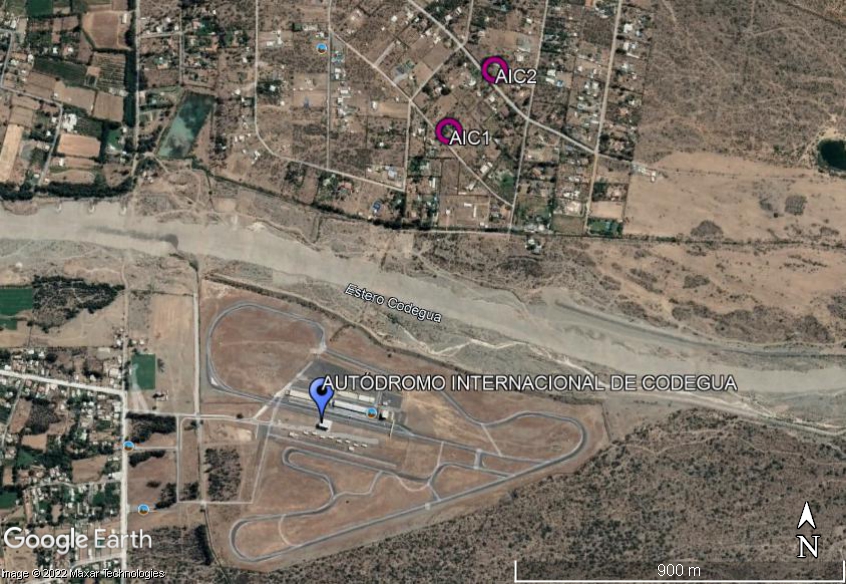 Figura 2. Ubicación en el mapa de los dos receptores AIC1 y AIC2 en relación al Autódromo Internacional de Codegua.Fuente: Google Earth 2022, elaboración propia Exigencia asociadaRCA N° 86/2012CONSIDERANDO3.7.3.2 Etapa de OperaciónLas actividades que se desarrollan en la fase de operación consisten en eventos automovilísticos de diferentes categorías. Los eventos se desarrollan con una frecuencia estimada de tres veces por semana (viernes, sábado y domingo), tal como se caracteriza a continuación:Duración:Viernes: 14:00 a 18:00 horas.Sábado: 9:00 a 15:00 horas.Domingo: 9:00 a 15:00 horas.Hechos constatadosEn el marco de la inspección ambiental realizada el día sábado 12 de marzo de 2022, se constató que siendo las 16:20 horas el evento que se desarrollaba ese día aún no había terminado, observándose motos circulando por la pista del autódromo. Consultado por el evento, el organizador indica que a esa hora aún faltaba que se desarrollara un entrenamiento más en la pista.Examen de InformaciónCon fecha 22 de marzo de 2022, mediante Res. Ex. LGBO 004/2022 (Anexo 4) se le requirió al titular de la UF el envío del calendario de actividades realizadas entre el 1 de enero y 30 de abril del año 2022. De la respuesta entregada (Anexo 5), es posible indicar que en los meses de enero y febrero se realizaron dos actividades durante fines de semana, y ambas fueron denunciadas por ruidos ante esta oficina regional de la Superintendencia del Medio Ambiente. A su vez, en el mes de marzo se realizaron denuncias de dos actividades realizadas durante fines de semana (Time Attack Track Day 6 de marzo y eventos de campeonato GP3 del 11 al 13 de marzo). Además, se denunció una actividad realizada en día de semana, correspondiente a Track Day Ducati Chile del martes 29 de marzo. Durante el mes de abril se recibieron denuncias por actividades realizadas el día domingo 3 (Time Attack Track Day), del viernes 8 al domingo 10 (eventos 2da Fecha Campeonato GP3) y el día viernes 22 (Entrenamiento 2° Fecha Campeonato Racing Chile).ConclusionesEl día sábado 12 de marzo de 2022 se sobrepasa el límite horario establecido en el Considerando 3.7.3.2 de la RCA N° 86/2012.N° AnexoNombre Anexo1Acta de Inspección Ambiental 12.03.2022 AUTÓDROMO CODEGUA2Reporte Técnico N° 8023Certificado de Calibración Vigente4Res. Ex. LGBO N° 004 del 17 de febrero de 2022. Requiere información que indica5Respuesta a Res. Ex. LGBO N° 004/2022